Kindergarten Parent Information NightDear Parents/Caregivers,We would like to warmly invite you to the 2015 Kindergarten Information Evening. When: Monday 16th February 2015Time: 7pm – 8pmWhere: LibraryYour presence to this night is highly recommended, as we will be addressing a large amount of information required for your child to have a smooth and successful year in Kindergarten. This will include:Information about the curriculum Learning experiences your child will be engaged inHow things work in KindergartenSome handy hints of how you can help your child at homeInformation on how you can be a classroom helperGeneral housekeeping and things you need to know Opportunities to meet your child’s Kindergarten TeachersWe look forward to working in partnership to ensure your child has a smooth and positive start to the year and developing them educationally, spiritually and socially.Kind RegardsKelly Dunn, Nicole Darby & Kathryn Hooker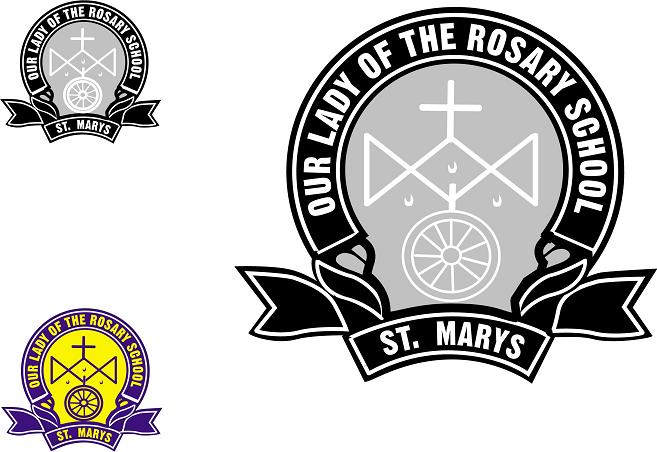 Our Lady of the Rosary32b Saddington Street, St Marys NSW 2760PO Box 811, St Marys 1790Phone:  9623 2500Email:  olorstmarys@parra.catholic.edu.auWebsite:  www.olorstmarys.catholic.edu.au